Формат представления Реестра документов (чеков) для компенсации суммы налога, предусмотренного пунктом 3.10 статьи 165 Налогового кодекса Российской Федерации, в электронной формеI. ОБЩИЕ положения1. Настоящий формат описывает требования к XML файлам (далее – файл обмена) передачи в электронной форме реестра документов (чеков) для компенсации суммы налога, предоставляемого в налоговый орган одновременно с налоговой декларацией (далее - Реестр документов (чеков) для компенсации суммы налога), содержащего данные из документов, предоставляемых в подтверждение обоснованности подтверждения права на получение возмещения при налогообложении по налоговой ставке 0 процентов, предоставленного в соответствии с пунктом 3.10 статьи 165 Налогового кодекса Российской Федерации, в налоговые органы. 2. Номер версии настоящего формата 5.01, часть 919_01.II. ОПИСАНИЕ ФАЙЛА ОБМЕНА3. Имя файла обмена должно иметь следующий вид:R_Т_A_K_О_GGGGMMDD_N, где:R_Т – префикс, принимающий значение ON_RRCHEKTF;A_K – идентификатор получателя информации, где: A – идентификатор получателя, которому направляется файл обмена, K – идентификатор конечного получателя, для которого предназначена информация из данного файла обмена. Каждый из идентификаторов (A и K) имеет вид для налоговых органов – четырехразрядный код налогового органа;О – идентификатор отправителя информации, имеет вид:для организаций - девятнадцатиразрядный код (идентификационный номер налогоплательщика (далее - ИНН) и код причины постановки на учет (далее - КПП) организации (обособленного подразделения);для физических лиц – двенадцатиразрядный код (ИНН физического лица, при наличии. При отсутствии ИНН – последовательность из двенадцати нулей);GGGG – год формирования передаваемого файла, MM – месяц, DD – день;N – идентификационный номер файла (длина – от 1 до 36 знаков. Идентификационный номер файла должен обеспечивать уникальность файла).Расширение имени файла – xml. Расширение имени файла может указываться как строчными, так и прописными буквами.Параметры первой строки файла обменаПервая строка XML файла должна иметь следующий вид:<?xml  version ="1.0"  encoding ="windows-1251"?>Имя файла, содержащего XML схему файла обмена, должно иметь следующий вид:ON_RRCHEKTF_1_919_01_05_01_xx , где хх – номер версии схемы.Расширение имени файла – xsd.XML схема файла обмена приводится отдельным файлом.4. Логическая модель файла обмена представлена в виде диаграммы структуры файла обмена на рисунке 1 настоящего формата. Элементами логической модели файла обмена являются элементы и атрибуты XML файла. Перечень структурных элементов логической модели файла обмена и сведения о них приведены в таблицах 4.1-4.15 настоящего формата.Для каждого структурного элемента логической модели файла обмена приводятся следующие сведения:наименование элемента. Приводится полное наименование элемента;сокращенное наименование (код) элемента. Приводится сокращенное наименование элемента. Синтаксис сокращенного наименования должен удовлетворять спецификации XML;признак типа элемента. Может принимать следующие значения: «С» – сложный элемент логической модели (содержит вложенные элементы), «П» – простой элемент логической модели, реализованный в виде элемента XML файла, «А» – простой элемент логической модели, реализованный в виде атрибута элемента XML файла. Простой элемент логической модели не содержит вложенные элементы;формат элемента. Формат элемента представляется следующими условными обозначениями: Т – символьная строка; N – числовое значение (целое или дробное).Формат символьной строки указывается в виде Т(n-k) или T(=k), где: n – минимальное количество знаков, k – максимальное количество знаков, символ «-» – разделитель, символ «=» означает фиксированное количество знаков в строке. В случае, если минимальное количество знаков равно 0, формат имеет вид Т(0-k). В случае, если максимальное количество знаков не ограничено, формат имеет вид Т(n-).Формат числового значения указывается в виде N(m.k), где: m – максимальное количество знаков в числе, включая знак (для отрицательного числа), целую и дробную часть числа без разделяющей десятичной точки, k – максимальное число знаков дробной части числа. Если число знаков дробной части числа равно 0 (то есть число целое), то формат числового значения имеет вид N(m).Для простых элементов, являющихся базовыми в XML, например, элемент с типом «date», поле «Формат элемента» не заполняется. Для таких элементов в поле «Дополнительная информация» указывается тип базового элемента;признак обязательности элемента определяет обязательность наличия элемента (совокупности наименования элемента и его значения) в файле обмена. Признак обязательности элемента может принимать следующие значения: «О» – наличие элемента в файле обмена обязательно; «Н» – наличие элемента в файле обмена необязательно, то есть элемент может отсутствовать. Если элемент принимает ограниченный перечень значений (по классификатору, кодовому словарю и тому подобному), то признак обязательности элемента дополняется символом «К». Например, «ОК». В случае, если количество реализаций элемента может быть более одной, то признак обязательности элемента дополняется символом «М». Например, «НМ» или «ОКМ».К вышеперечисленным признакам обязательности элемента может добавляться значение «У» в случае описания в XML схеме условий, предъявляемых к элементу в файле обмена, описанных в графе «Дополнительная информация». Например, «НУ» или «ОКУ»;дополнительная информация содержит, при необходимости, требования к элементу файла обмена, не указанные ранее. Для сложных элементов указывается ссылка на таблицу, в которой описывается состав данного элемента. Для элементов, принимающих ограниченный перечень значений из классификатора (кодового словаря и тому подобного), указывается соответствующее наименование классификатора (кодового словаря и тому подобного) или приводится перечень возможных значений. Для классификатора (кодового словаря и тому подобного) может указываться ссылка на его местонахождение. Для элементов, использующих пользовательский тип данных, указывается наименование типового элемента.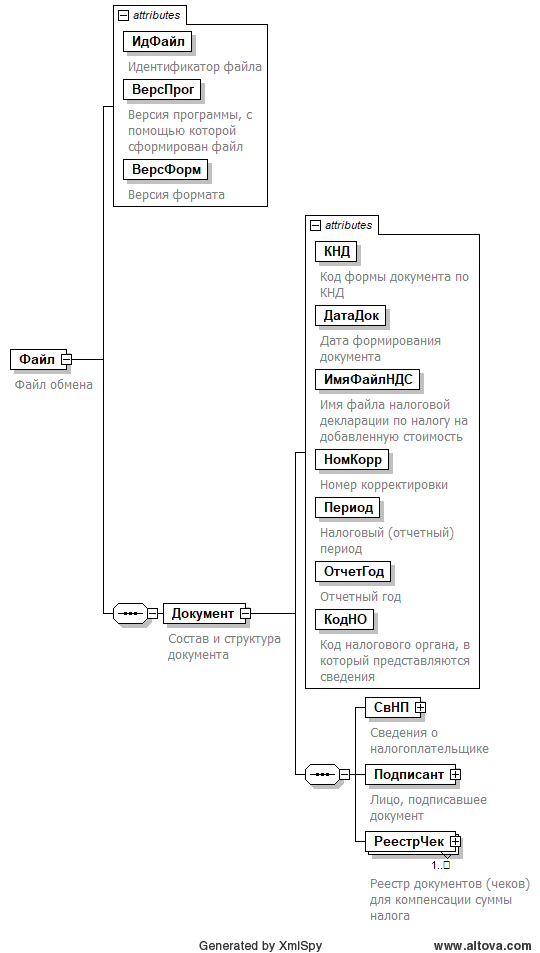 Рисунок 1. Диаграмма структуры файла обменаТаблица 4.1Файл обмена (Файл)Таблица 4.2Состав и структура документа (Документ)Таблица 4.3Сведения о налогоплательщике (СвНП)Таблица 4.4Налогоплательщик - организация (НПЮЛ)Таблица 4.5Сведения о реорганизованной (ликвидированной) организации (СвРеоргЮЛ)Таблица 4.6Налогоплательщик - физическое лицо, зарегистрированное в качестве индивидуального предпринимателя (НПФЛ)Таблица 4.7Лицо, подписавшее документ (Подписант)Таблица 4.8Сведения о представителе налогоплательщика (СвПред)Таблица 4.9Реестр документов (чеков) для компенсации суммы налога (РеестрЧек)Таблица 4.10Сведения об организации розничной торговли, выдавшей документ (чек) для компенсации суммы налога (СвОргТорг)Таблица 4.11Сведения о документе (чеке) для компенсации суммы налога (СвЧек)Таблица 4.12Сведения по выданному документу (чеку) (СвВыдЧек)Таблица 4.13Сведения о кассовом чеке (СвКасЧек)Таблица 4.14Сведения по товарным позициям документа (чека) (СвТовПозЧек)Таблица 4.15Фамилия, имя, отчество (ФИОТип)Приложение № к приказу ФНС Россииот  № Наименование элементаСокращенное наименование (код) элементаПризнак типа элементаФормат элементаПризнак обязательности элементаДополнительная информацияИдентификатор файлаИдФайлAT(1-255)ОУСодержит (повторяет) имя сформированного файла (без расширения)Версия программы, с помощью которой сформирован файлВерсПрогAT(1-40)ОВерсия форматаВерсФормAT(1-5)ОПринимает значение: 5.01  Состав и структура документаДокументСОСостав элемента представлен в таблице 4.2 Наименование элементаСокращенное наименование (код) элементаПризнак типа элементаФормат элементаПризнак обязательности элементаДополнительная информацияКод формы документа по КНДКНДAT(=7)ОКТиповой элемент <КНДТип>. Принимает значение: 1155217  Дата формирования документаДатаДокAT(=10)ОТиповой элемент <ДатаТип>.
Дата в формате ДД.ММ.ГГГГИмя файла налоговой декларации по налогу на добавленную стоимостьИмяФайлНДСAT(1-255)ОСодержит имя файла (без расширения) ранее представленной налоговой декларации по налогу на добавленную стоимость (с префиксом NO_NDS), к которой представляется РеестрНомер корректировкиНомКоррAN(3)ОПринимает значение:
0 – первичный документ, 
1 – 999 – номер корректировки для корректирующего документаНалоговый (отчетный) периодПериодAT(=2)ОКПринимает значение:21 – первый квартал   |22 – второй квартал   |23 – третий квартал   |24 – четвертый квартал   |51 – первый квартал при реорганизации (ликвидации) организации   |54 – второй квартал при реорганизации (ликвидации) организации   |55 – третий квартал при реорганизации (ликвидации) организации   |56 – четвертый квартал при реорганизации (ликвидации) организации   |Отчетный годОтчетГодAОТиповой элемент <xs:gYear>.
Год в формате ГГГГКод налогового органа, в который представляются сведенияКодНОAT(=4)ОКТиповой элемент <СОНОТип> Сведения о налогоплательщикеСвНПСОСостав элемента представлен в таблице 4.3 Лицо, подписавшее документПодписантСОСостав элемента представлен в таблице 4.7 Реестр документов (чеков) для компенсации суммы налогаРеестрЧекСОМСостав элемента представлен в таблице 4.9 Наименование элементаСокращенное наименование (код) элементаПризнак типа элементаФормат элементаПризнак обязательности элементаДополнительная информацияНалогоплательщик – организация|НПЮЛСОСостав элемента представлен в таблице 4.4 Налогоплательщик - физическое лицо, зарегистрированное в качестве индивидуального предпринимателяНПФЛСОСостав элемента представлен в таблице 4.6 Наименование элементаСокращенное наименование (код) элементаПризнак типа элементаФормат элементаПризнак обязательности элементаДополнительная информацияНаименование организацииНаимОргAT(1-1000)ОИНН организацииИННЮЛAT(=10)ОТиповой элемент <ИННЮЛТип> КППКППAT(=9)ОТиповой элемент <КППТип> Сведения о реорганизованной (ликвидированной) организацииСвРеоргЮЛСНСостав элемента представлен в таблице 4.5 Наименование элементаСокращенное наименование (код) элементаПризнак типа элементаФормат элементаПризнак обязательности элементаДополнительная информацияКод формы реорганизации (ликвидация)ФормРеоргAT(=1)ОКПринимает значение:
0 – ликвидация   | 
1 – преобразование   | 
2 – слияние   | 
3 – разделение   | 
5 – присоединение   | 6 – разделение с одновременным присоединениемИНН реорганизованной организацииИННЮЛAT(=10)НУТиповой элемент <ИННЮЛТип>.Элемент обязателен при<ФормРеорг> = 1 | 2 | 3 | 5 | 6КПП реорганизованной организацииКППAT(=9)НУТиповой элемент <КППТип>.Элемент обязателен при<ФормРеорг> = 1 | 2 | 3 | 5 | 6Наименование элементаСокращенное наименование (код) элементаПризнак типа элементаФормат элементаПризнак обязательности элементаДополнительная информацияИНН физического лицаИННФЛAT(=12)ОТиповой элемент <ИННФЛТип> Фамилия, имя, отчество физического лицаФИОСОТиповой элемент <ФИОТип>. Состав элемента представлен в таблице 4.15 Наименование элементаСокращенное наименование (код) элементаПризнак типа элементаФормат элементаПризнак обязательности элементаДополнительная информацияПризнак лица, подписывающего документПрПодпAT(=1)ОКПринимает значение: 1 – налогоплательщик   |2 – представитель налогоплательщикаНомер контактного телефонаТлфAT(1-20)НДолжностьДолжОтвAT(1-128)НФамилия, имя, отчествоФИОСОТиповой элемент <ФИОТип>. Состав элемента представлен в таблице 4.15 Сведения о представителе налогоплательщикаСвПредСНУСостав элемента представлен в таблице 4.8.
Обязателен при <ПрПодп> = 2 Наименование элементаСокращенное наименование (код) элементаПризнак типа элементаФормат элементаПризнак обязательности элементаДополнительная информацияНаименование документа, подтверждающего полномочия представителя налогоплательщика НаимДокAT(1-120)ОНаименование элементаСокращенное наименование (код) элементаПризнак типа элементаФормат элементаПризнак обязательности элементаДополнительная информацияКод операцииКодОперAT(=7)ОКПринимает значение: 1011431  ИТОГО налоговая база (в рублях)НалБазаИтAN(12.2)ОДолжно соответствовать значению поля «Налоговая база» раздела 4 налоговой декларации по налогу на добавленную стоимостьСведения об организации розничной торговли, выдавшей документ (чек) для компенсации суммы налогаСвОргТоргСОСостав элемента представлен в таблице 4.10 Сведения о документе (чеке) для компенсации суммы налогаСвЧекСОМСостав элемента представлен в таблице 4.11 Наименование элементаСокращенное наименование (код) элементаПризнак типа элементаФормат элементаПризнак обязательности элементаДополнительная информацияНаименование организацииНаимОргAT(1-1000)ОИНН ОрганизацииИННЮЛAT(=10)ОТиповой элемент <ИННЮЛТип> Наименование элементаСокращенное наименование (код) элементаПризнак типа элементаФормат элементаПризнак обязательности элементаДополнительная информацияЦифровой код иностранного государства, уполномоченным органом которого выдан паспорт физическому лицу - гражданину иностранного государстваКодИнГосAT(=3)ОКТиповой элемент <ОКСМТип>.Принимает значение в соответствии с Общероссийским классификатором стран мираКраткое наименование иностранного государства, уполномоченным органом которого выдан паспорт физическому лицу - гражданину иностранного государстваНаимИнГосAT(1-51)ОКТиповой элемент <ОКСМНаимТип>.Принимает значение в соответствии с Общероссийским классификатором стран мираДата выплаты (перечисления) компенсации суммы налога иностранному физическому лицуДатаВыплAT(=10)ОТиповой элемент <ДатаТип>.
Дата в формате ДД.ММ.ГГГГСведения по выданному документу (чеку)СвВыдЧекСОСостав элемента представлен в таблице 4.12 Сведения по товарным позициям документа (чека)СвТовПозЧекСОМСостав элемента представлен в таблице 4.14 Наименование элементаСокращенное наименование (код) элементаПризнак типа элементаФормат элементаПризнак обязательности элементаДополнительная информацияПорядковый номер документа (чека) для компенсации суммы налогаНомДокЧекAT(1-36)ОДата документа (чека) для компенсации суммы налогаДатаДокЧекAT(=10)ОТиповой элемент <ДатаТип>.
Дата в формате ДД.ММ.ГГГГСведения о кассовом чекеСвКасЧекСОМСостав элемента представлен в таблице 4.13 Наименование элементаСокращенное наименование (код) элементаПризнак типа элементаФормат элементаПризнак обязательности элементаДополнительная информацияПорядковый номер кассового чекаНомКасЧекAT(1-36)ОДата кассового чекаДатаКасЧекAT(=10)ОТиповой элемент <ДатаТип>.
Дата в формате ДД.ММ.ГГГГНомер фискального накопителяНомФНAT(1-20)ОНомер фискального документаНомФДAN(8)ОПринимает значение от 1 до 16777215Фискальный признак документаФПДAT(1-10)ОНаименование элементаСокращенное наименование (код) элементаПризнак типа элементаФормат элементаПризнак обязательности элементаДополнительная информацияНомер (артикул) товара, указанного в документе (чеке) для компенсации суммы налогаНомТовAT(1-36)ОНаименование реализованных товаровНаимТовAT(1-1000)ОКоличество (объем) КолТовAN(6.3)ОНаименование единицы измеренияНаимЕдИзмAT(3-4)ОКТиповой элемент <ОКЕИТип>.Принимает значение в соответствии с Общероссийским классификатором единиц измеренияСтоимость реализованных товаров с учетом суммы налогаСтоимТовAN(12.2)ОСтавка НДССтавНДСAN(8.5)ОСумма НДС, исчисленная организацией розничной торговлиСумНДСAN(12.2)ОСумма налога, компенсированная иностранному физическому лицу по реализованным организацией розничной торговли товарамСумНалКомпAN(12.2)ОНалоговая базаНалБазаAN(12.2)ОНаименование элементаСокращенное наименование (код) элементаПризнак типа элементаФормат элементаПризнак обязательности элементаДополнительная информацияФамилияФамилияAT(1-60)ОИмяИмяAT(1-60)ООтчествоОтчествоAT(1-60)Н